                        Строительный холдинг 	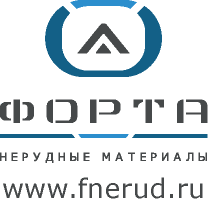                                                Коммерческое предложениеНаш строительный холдинг предлагает широкий спектр услуг, необходимость в оказании которых возникает при реализации любого строительного проекта:Поставки сыпучих материалов;  Аренда современной строительной техники;  Строительные услуги.Мы обеспечиваем высокое качество и четкое исполнение взятых на себя обязательств, что позволяет обеспечить для наших клиентов стабильность и сбалансированность ритма строительных работ. Кроме этого, строительный холдинг «Форта» предлагает для своих клиентов выгодные цены на весь спектр предлагаемых услуг. Технические возможности нашей компании позволяют нам эффективно и в указанный срок выполнять любые работы по сносу зданий, вывозу строительных отходов и грунта. Условия оплаты: 100 % предоплата б/н., рассрочка.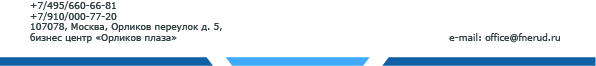 НаименованиеЦена за м3 с доставкойЩебень известняк фр. 5-20От - 1350 руб/ м3Щебень известняк фр. 20-40От -1300 руб/ м3Щебень известняк фр. 40-70От-1280 руб/ м3Щебень гравийный фр. 5-20От - 1800 руб/ м3Щебень гравийный фр. 20-40От - 1700 руб/ м3Щебень гравийный фр. 40-70От - 1700 руб/ м3Песок карьерный  м. кр. 1,8-2,0От - 550 руб/ м3Песок сеянный  м. кр. 2,0-2,5От - 750 руб/ м3Песок мытый м.кр. 2,0-2,5 От-850руб/м3ГрунтОт -800 руб/м3Торф                            От – 900 руб/м3